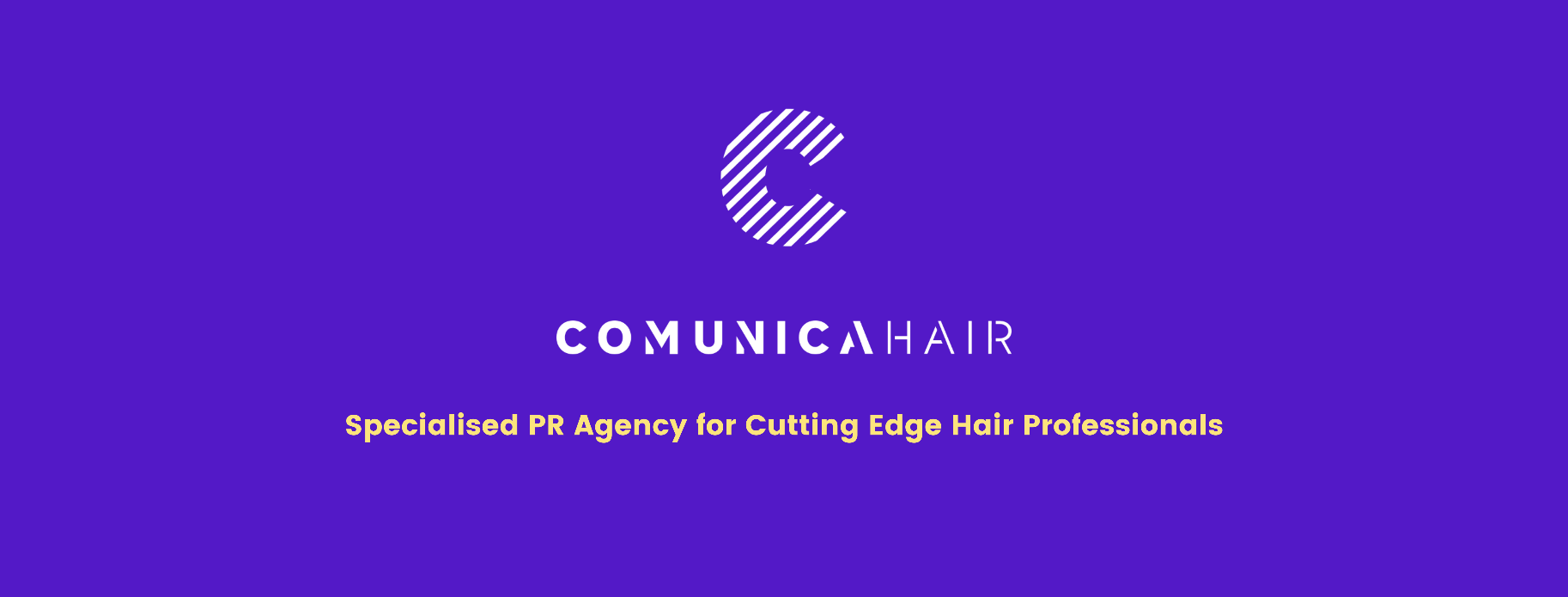 Para más información, por favor contacta con Marta de Paco móvil o         +34 670 780 664 y por email 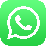 press@comunicahair.comImportante: Estas imágenes solo están disponibles para contenido editorial y redes sociales.Los créditos deben ser incluidos.Se espera la notificación de su publicación.OLGA GARCÍA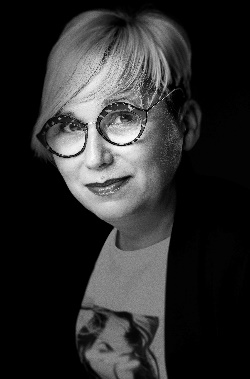 POWER Collection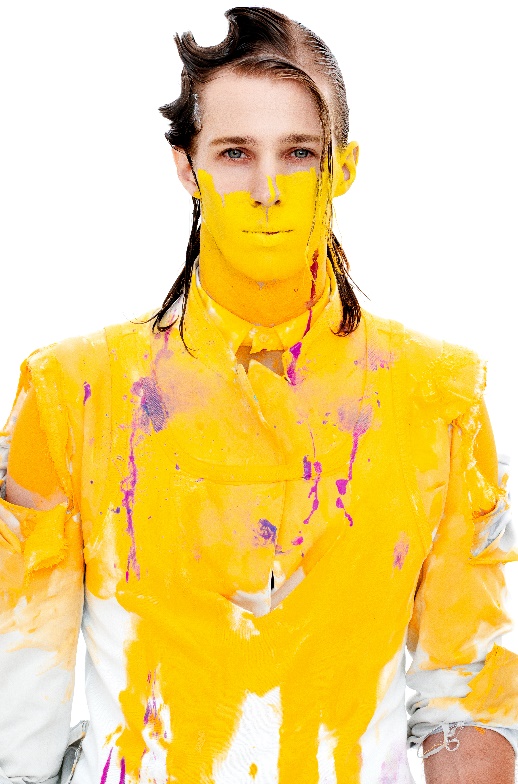 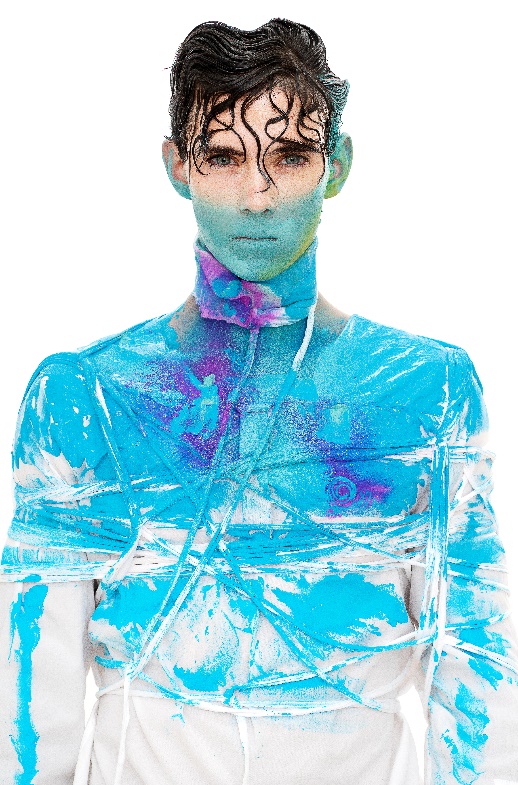 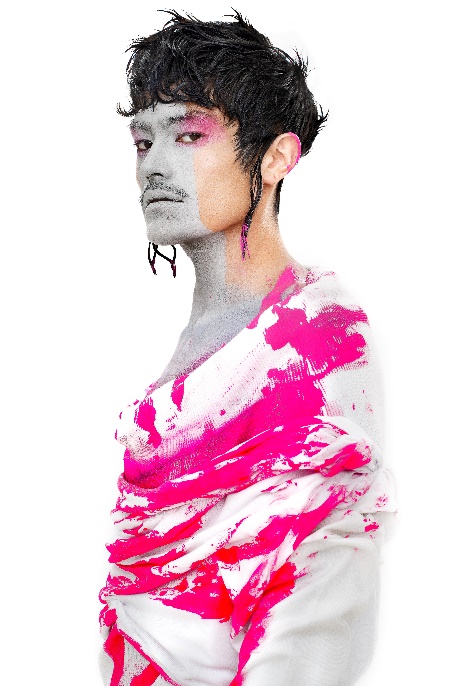 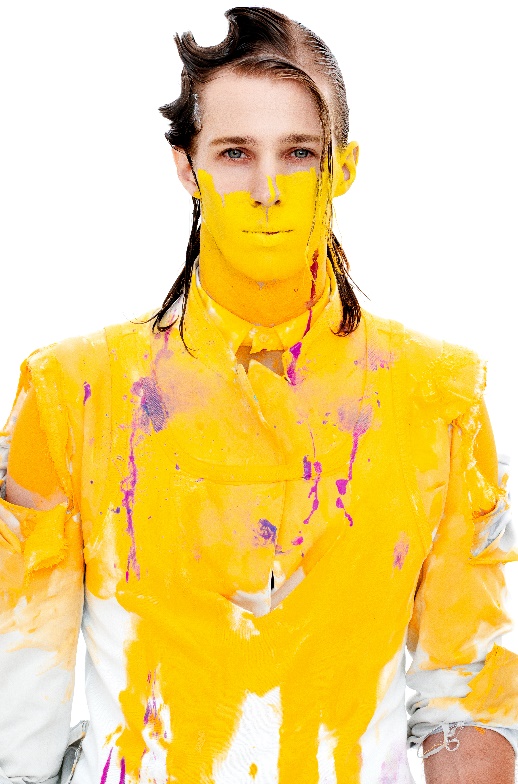 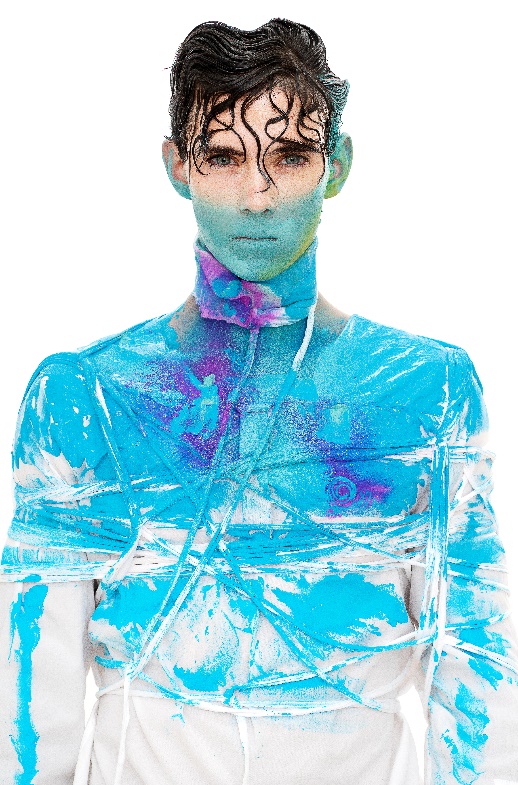 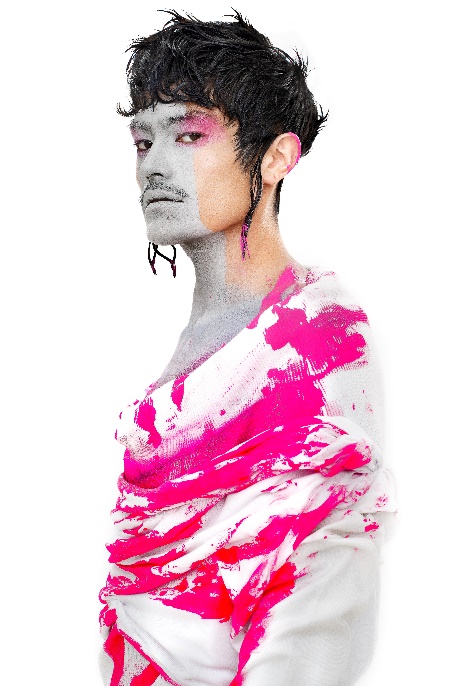 Peluquería: Olga García @ Olga García EstilistasPeluquería Instagram @peluqueriaolgagarciaFotografía: David ArnalFotografía Instagram @davidarnalteamMaquillaje: Jose Luís BlascoMaquillaje Instagram: @josele.makeupEstilismo: Visori FashionartEstilismo Instagram: @visorifashionartstudioOLGA GARCÍAPOWER Collection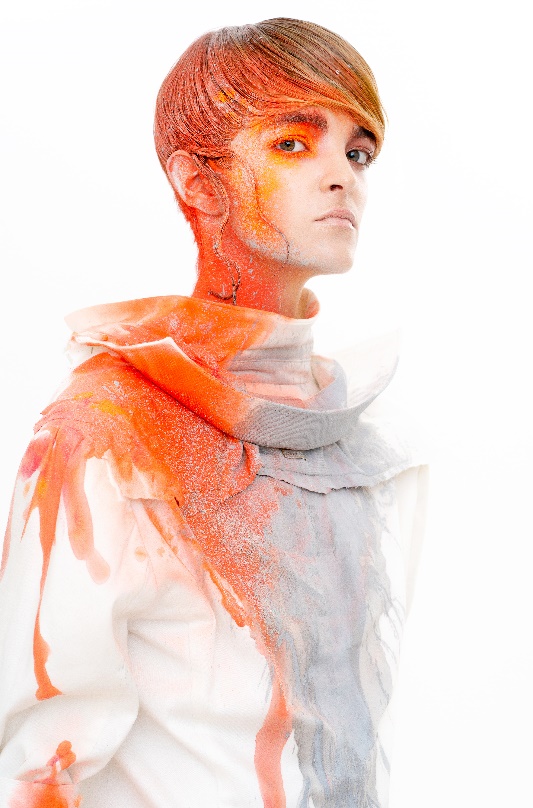 Power es una colección hecha para el hombre más actual y muy atrevido, llena de color y posibilidad.Esta colección es un homenaje al color en su esencia más pura, el pigmento, una vibración que contagia toda la imagen hasta confundirse sobre el resto del cuerpo. Power reivindica el poder del color que va más allá del cabello, su energía se expande más allá de los límites determinados, como un fluido que consigue escaparse de los márgenes. El resultado es una trabajo creativo, original y vibrante.